Advanced Medication Platform (AMPL)
Graphical User Interface (GUI)Technical Manual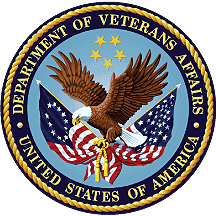 March 2024Department of Veterans AffairsOffice of Information and Technology (OI&T)Revision HistoryNOTE: The revision history cycle begins once changes or enhancements are requested after the document has been baselined.Table of Contents1.	Introduction	11.1.	Purpose	11.2.	System Overview	11.3.	Document Orientation	22.	Implementation and Maintenance	32.1.	System Requirements	32.2.	System Setup and Configuration	33.	Files	34.	Routines	45.	Exported Options	45.1.	Stand-Alone Options	46.	Mail Groups, Alerts, and Bulletins	47.	Public Interfaces	47.1.	Integration Control Registrations	47.2.	Application Programming Interfaces	47.3.	Remote Procedure Calls	47.4.	HL7 Messaging	47.5.	Web Services	48.	Standards and Conventions Exemptions	58.1.	Internal Relationships	58.2.	Software-wide Variables	59.	Security	59.1.	Security Menus and Options	59.2.	Security Keys and Roles	59.3.	File Security	59.4.	Electronic Signatures	59.5.	Secure Data Transmission	510.	Archiving	511.	Non-Standard Cross-References	512.	Troubleshooting	512.1.	Special Instructions for Error Correction	512.2.	National Service Desk and Organizational Contacts	613.	Acronyms and Abbreviations	614.	Appendix A: Post-Implementation Access or Removal Requests	6IntroductionThe Advanced Medication Platform (AMPL) Graphic User Interface (GUI) is a
front-end application supporting the Department of Veterans Affairs (VA) pharmacists by fulfilling the need for  clinical decision support during patient care. Access to relevant medical knowledge can lead to increased quality of care, better efficiency, and improved health results. It can also decrease the potential for errors and adverse events resulting in decreased cost and increased provider and patient satisfaction. Incorporating GUI capabilities into the processing of pharmacy medication orders is a way to minimize risks and enhance healthcare.This manual documents the Veterans Health Information Systems and Technology Architecture (VistA) components released in support of the AMPL GUI.PurposeSystem OverviewThe AMPL GUI is a GUI application tailored to users of the VistA Pharmacy packages. The AMPL GUI provides pharmacists with a single point of access to patients’ medical data from all VA medical centers in a clearer and more user-friendly display. The AMPL GUI intends to advance VA’s ongoing efforts to employ robust electronic health records and improve the efficiency and safety of the medication order process.The AMPL GUI supports the current workflow as well as the development and incorporation of new technology/functionality and techniques. It will allow users to make more informed decisions using clinical knowledge and patient-specific information, intelligently filtered, organized and presented as care is being delivered.The AMPL GUI displays data from the following domains:AllergyAppointmentsConsultsDemographicsImmunizationsLabPharmacyProblem ListProgress NotesVitalsFigure 1 shows the data flow of an AMPL GUI user requesting allergy data from all VA facilities.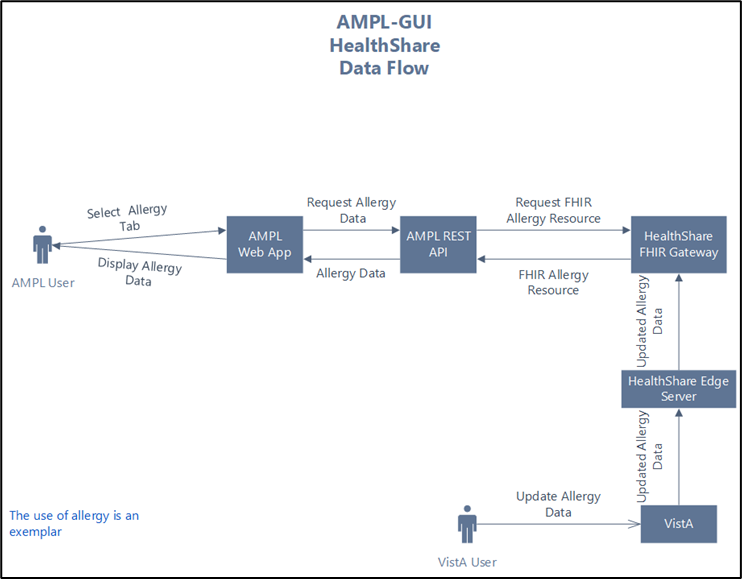 Document OrientationThe intended audience of this document is local Information Technology Support, Office of Information and Technology (OIT) personnel, and anyone who needs to know the VistA components that support the AMPL GUI.DisclaimersSoftware DisclaimerThis software was developed at the Department of Veterans Affairs (VA) by employees of the Federal Government in the course of their official duties. Pursuant to title 17 Section 105 of the United States Code this software is not subject to copyright protection and is in the public domain. VA assumes no responsibility whatsoever for its use by other parties, and makes no guarantees, expressed or implied, about its quality, reliability, or any other characteristic. We would appreciate acknowledgement if the software is used. This software can be redistributed and/or modified freely provided that any derivative works bear some notice that they are derived from it, and any modified versions bear some notice that they have been modified.Documentation DisclaimerThe appearance of external hyperlink references in this manual does not constitute endorsement by the Department of Veterans Affairs (VA) of this Web site or the information, products, or services contained therein. The VA does not exercise any editorial control over the information you may find at these locations. Such links are provided and are consistent with the stated purpose of the VA.ReferencesAll AMPL GUI documentation is available in the VistA documentation Library, located under the Advanced Medication Platform section.Implementation and MaintenanceThere are no VistA parameters in the AMPL GUI application.System RequirementsThere is no initial VistA software package release of the AMPL GUI. All updates to VistA components of the AMPL GUI will occur as patches using the Kernel Installation and Distribution (KIDS) system.Hardware RequirementsNot applicable for this release.Software RequirementsThe AMPL GUI package requires the minimum version, stated on the following external packages, to run effectively:Table 1: Minimum Version of Software PackagesDatabase RequirementsNot applicable for this release.System Setup and ConfigurationNot applicable for this release.FilesNot applicable for this release.RoutinesThe following routines are used by the Advanced Medication Platform application: PREAPO2, PREAPO3Exported OptionsStand-Alone OptionsThe information is a list of all stand-alone options that are NOT exported as part of any pharmacy menu:AMPL GUI option[PREA AMPL GUI]The purpose of this option is to serve as the context option for the ADVANCED MEDICATION PLATFORM entry in the REMOTE APPLICATION (#8994.5) FileAMPL GUI USER IDENTIFICATION [PREA AMPL GUI ACCESS] This option is run at the request of the Advanced Medication Platform (AMPL) GUI Implementation Manager. It identifies which users will get AMPL access based on Keys and Person Class, upon initial rollout of the AMPL GUI. This option will be disabled after the taskis complete.Mail Groups, Alerts, and BulletinsNot applicable for this release.Public InterfacesNot applicable for this release.Integration Control RegistrationsNot applicable for this release.Application Programming InterfacesNot applicable for this release.Remote Procedure CallsNot applicable for this release.HL7 MessagingNot applicable for this release.Web ServicesNot applicable for this release.Standards and Conventions ExemptionsNot applicable for this release.Internal RelationshipsNot applicable for this release.Software-wide VariablesNot applicable for this release.SecurityAccess to AMPL GUI is granted by membership in an Active Directory (AD) group. See Appendix A: Post-implementation Access or Removal Requests.Security Menus and OptionsNot applicable for this release.Security Keys and RolesNot applicable for this release.File SecurityNot applicable for this release.Electronic SignaturesNot applicable for this release.Secure Data TransmissionNot applicable for this release.ArchivingNot applicable for this release.Non-Standard Cross-ReferencesNot applicable for this release.TroubleshootingNot applicable for this release.Special Instructions for Error CorrectionNot applicable for this release.National Service Desk and Organizational ContactsFor problems or questions with the Advanced Medication Platform application, a ticket must be entered by contacting the Enterprise Service Desk.Acronyms and AbbreviationsAppendix A: Post-Implementation Access or CRemoval RequestsAccess to AMPL GUI is granted by membership in an AD group. After initial implementation, a site may request access or removal of an individual by submitting a SNOW ticket by contacting the Enterprise Service Desk or by using the YourIT portal. The SNOW ticket must be assigned to the ‘SPM.Health.PCS.Sub_1.AMPL Engineering’” group.DateRevisionDescriptionAuthor08/2023Document BaselineAMPL GUI Team02/2024Content UpdateAMPL GUI TeamPackageMinimum Version NeededKernel8.0VA FileMan22.2MailMan8.0Master Patient Index1.0Virtual Patient Record1.0Outpatient Pharmacy7.0Inpatient Medications5.0Pharmacy Data Management1.0AcronymDefinitionADActive DirectoryAMPLAdvanced Medication PlatformePASElectronic Permissions AccessEUOEnd-User OperationsGUIGraphical User InterfaceICRIntegration Control RegistrationsITOPSIT Operations and ServicesKIDSKernel Installation and Distribution SystemNARSNetwork Access RequestOITOffice of Information and TechnologyVDLVeterans Document LibraryVistAVeterans' Health Information Systems and Technology Architecture